Ålands lagtings beslut om antagande avLandskapslag om ändring av 1 § landskapslagen om hälso- och sjukvård	I enlighet med lagtingets beslut fogas till 1 § landskapslagen (2011:114) om hälso- och sjukvård ett nytt 3 mom. som följer:1 §Tillämpningsområdet och syftet- - - - - - - - - - - - - - - - - - - - - - - - - - - - - - - - - - - - - - - - - - - - - - - - - - - -	Bestämmelser om att motverka och förhindra diskriminering finns i landskapslagen (0000:00) om förhindrande av diskriminering.__________________	Denna lag träder i kraft den__________________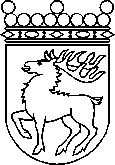 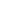 Ålands lagtingBESLUT LTB 38/2020BESLUT LTB 38/2020DatumÄrende2020-05-25LF 14/2019-2020	Mariehamn den 25 maj 2020	Mariehamn den 25 maj 2020Roger Nordlund  talmanRoger Nordlund  talmanIngrid Zetterman  vicetalmanBert Häggblomvicetalman